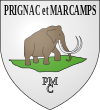 PRET DE MATERIELDATE		………………………….		PERSONNE	………………………….			TEL	…………………ASSOCIATION	………………………….LISTES DU MATERIEL EMPRUNTE	*	*	*	*	*	*REMISE DU MATERIEL A		NOM    …………………………………………OU PAR NOTRE SERVICE TECHNIQUEDATE ET HEURE		……………………………………REPRISE DU MATERIEL A 	NOM   …………………………………………OU PAR NOTRE SERVICE TECHNIQUE DATE ET HEURE 		…………………………………....Observations éventuelles	…………………………………………………………..…………………………………………………………………………………………….…………………………………………………………………………………………….Le MaireFaire les demandes pendant les heures ouvrées des services de la MairieLes demandes sont à adressées à Catherine (accueil – mail- tél)  (Rappel - hors matériels services techniques)